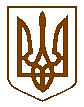 УКРАЇНАБілокриницька   сільська   радаРівненського   району    Рівненської    областіВ И К О Н А В Ч И Й       К О М І Т Е Т     РІШЕННЯвід  19  жовтня  2017 року                                                                                № 180                                                                      Про запровадження карантинногорежиму по амброзії полинолистійна  території  Білокриницької сільської радиЗаслухавши та обговоривши інформацію т.в.о. секретаря сільської                              О. Казмірчук ради стосовно необхідності запровадження карантинного режиму по амброзії полинолистій на території ради, розроблення заходів щодо локалізації та ліквідації вогнищ росту рослини та з метою недопущення поширення у природі виявленого карантинного організму – амброзії полинолистої, на виконання розпорядження голови районної державної адміністрації № 386 від 08 вересня 2017 року «Про запровадження карантинного режиму по амброзії полинолистій», відповідно до статті 33 Закону України «Про карантин рослин», розпорядження Кабінету Міністрів України від 03 вересня 2009 року №1085 – р «Про посилення контролю за здійсненням фіто санітарних заходів, упорядкування та уточнення меж карантинних зон», керуючись ст. 30, 34 Закону України «Про місцеве самоврядування в Україні», виконавчий комітет Білокриницької сільської радиВ И Р І Ш И В :Інформацію т.в.о. секретаря сільської ради  взяти до уваги. Запровадити карантинний режим на території ради по амброзії полинолистій з 19 жовтня 2017 року. Створити робочу групу з локалізації вогнищ амброзії полинолистої на території ради згідно з додатком 1.Затвердити карантинні заходи з локалізації та ліквідації вогнищ амброзії полинолистої згідно з додатком 2. Контроль за виконанням даного рішення залишаю за собою. Т.в.о. секретаря ради		                            		                       О. КазмірчукДодаток 1до рішення виконавчого комітету
Білокриницької сільської  ради
від «19»  жовтня 2017  р.  № 180	СКЛАДробочої групи з локалізації та ліквідації вогнищ амброзії полинолистої на території Білокриницької сільської радиГончарук Тетяна Володимирівна – сільський голова.Лагнюк Олександр Петрович -  директор  ДП «Дослідне господарство «Білокриницьке» Інституту сільського господарства Західного Полісся Національної академії аграрних наук України (за згодаю).Члени групи:КузьмичЛюдмила Іваніна  -  спеціаліст-землевпорядник сільської ради.Дем'янчук Віталій Григорович - депутат Білокриницької сільської ради.Власюк Світлана Андріївна –  депутат Білокриницької сільської ради, агрономДП «Дослідне господарство «Білокриницьке» Інституту сільського господарства Західного Полісся Національної академії аграрних наук України (за згодаю).Т.в.о. секретаря ради		                            		                       О. КазмірчукДодаток 2до рішення виконавчого комітету
Білокриницької сільської  ради
від «19»  жовтня 2017  р.  № 180КАРАНТИННІ ЗАХОДИз локалізації та ліквідації вогнищ амброзії полинолистої на території Білокриницької сільської ради  на 2017-2020 рокиТ.в.о. секретаря ради		                            		                       О. Казмірчук№п/пЗаходиВідповідальніза виконанняТермінвиконання1Моніториг вогнищ амброзії полинолистої, проведення регулярних обстежень узбіч доріг, сільськогосподарських угідьЧлени робочої групиЩороку,червень -вересень2Виконання фіто санітарних заходів: регулярне механічне виривання рослин, спалювання, хімічна обробка гербіцидами вогнищ амброзії полинолистої.Власники, користувачі та орендарі земельних ділянок з вогнищами карантинних обєктів.За потреби, члени робочої групиПостійно3Розповсюдження плакатів, листівок, інформаційних матеріалів щодо локалізації та ліквідації вогнищ амброзії полинолистої.Члени робочої групи2017-2027 роки4Інформування населення про амброзію полинолисту шляхом розміщення інформаційних матеріалів на стенді сільської ради та веб-сайт сільської ради.Члени робочої групи2017-2027 роки